An exciting sweepstakes based on professional football!Sweepstakes begins on September 5th, 2019How the sweepstakes works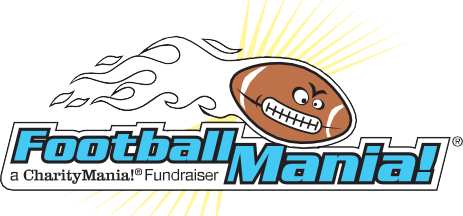 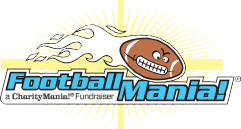 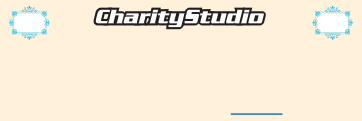 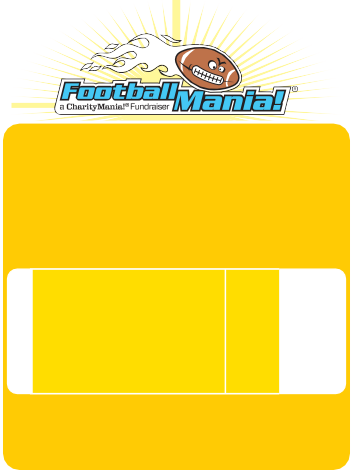 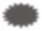 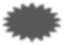 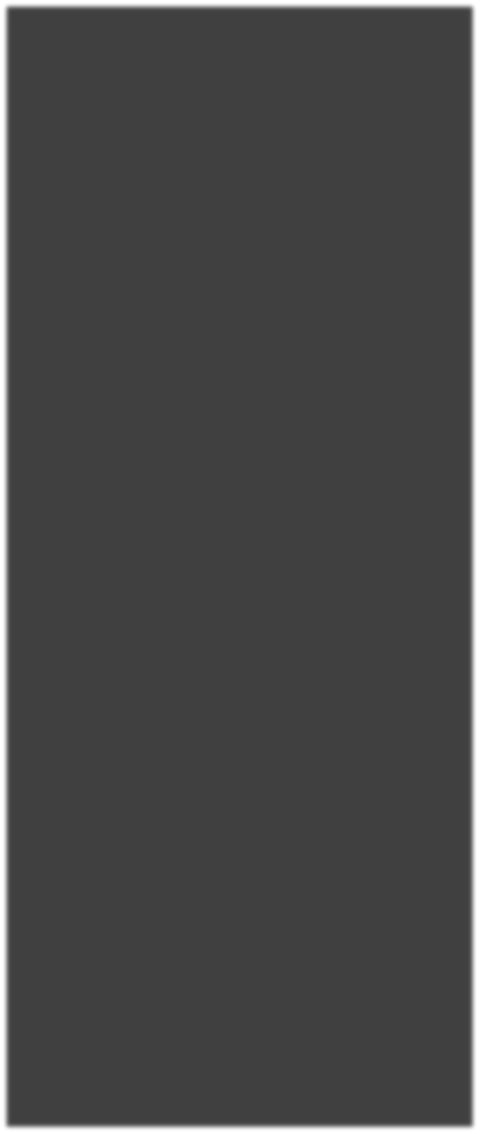 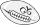 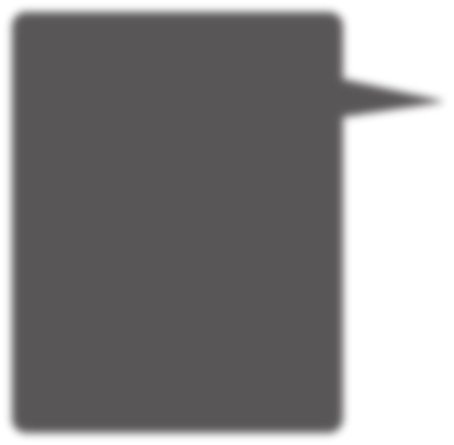 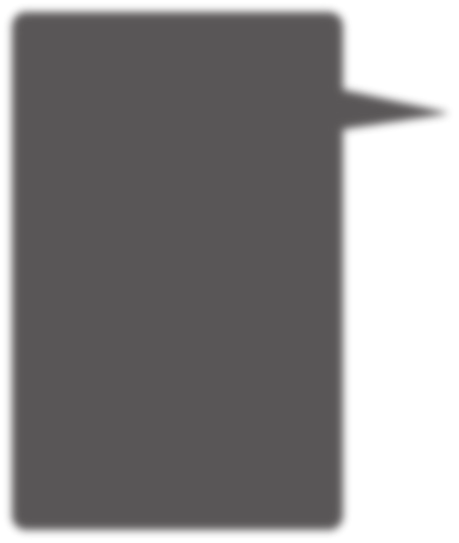 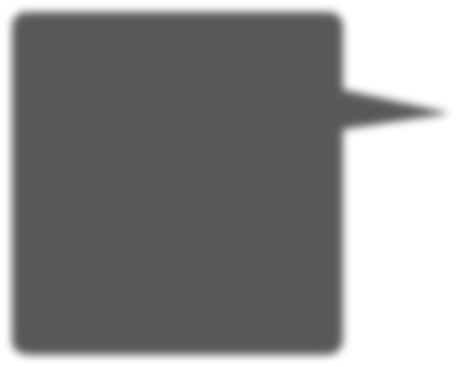 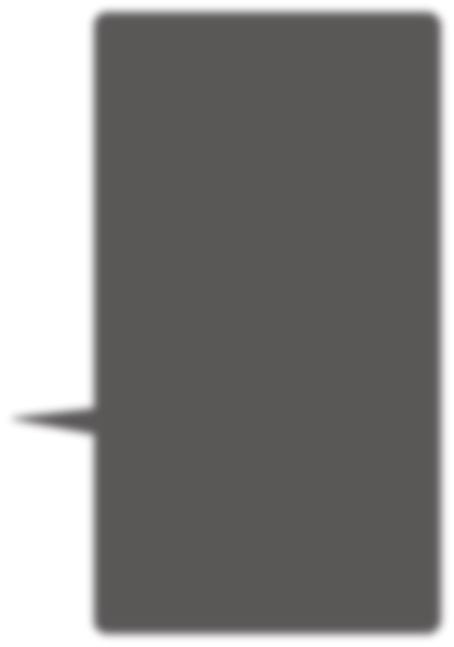 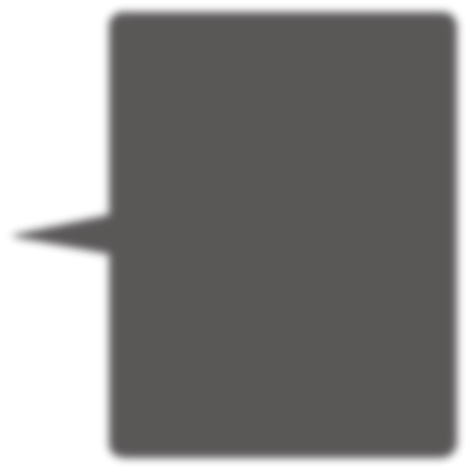 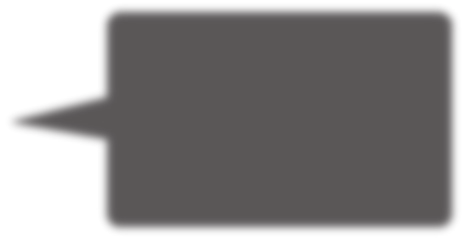 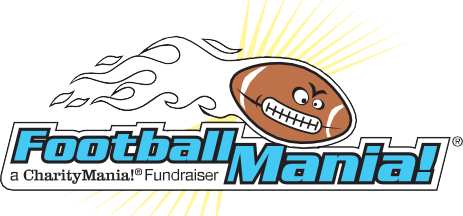 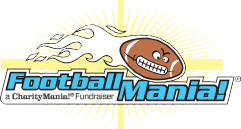 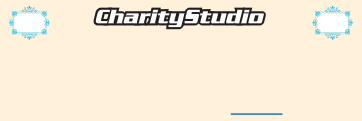 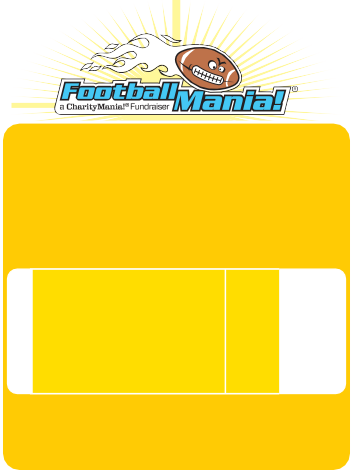 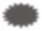 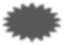 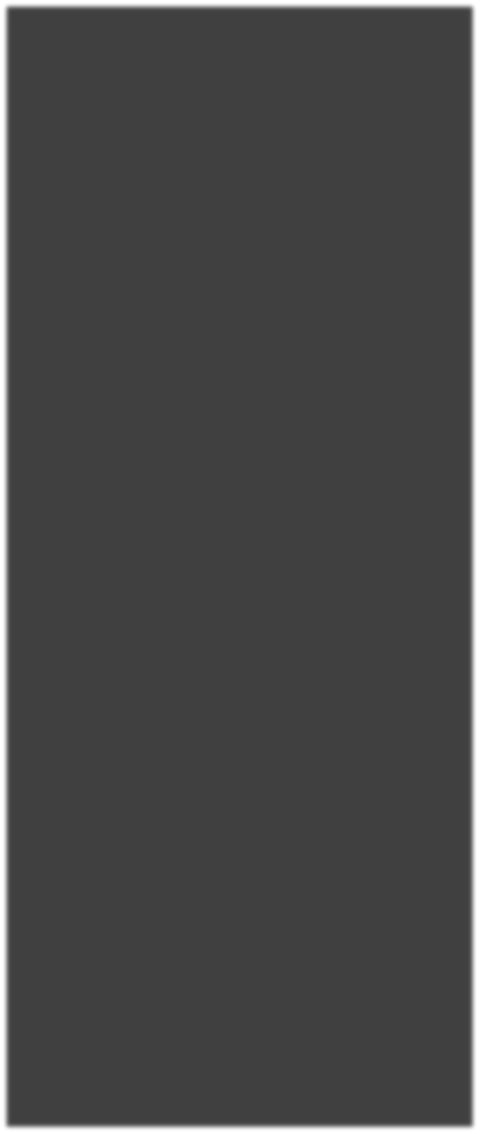 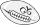 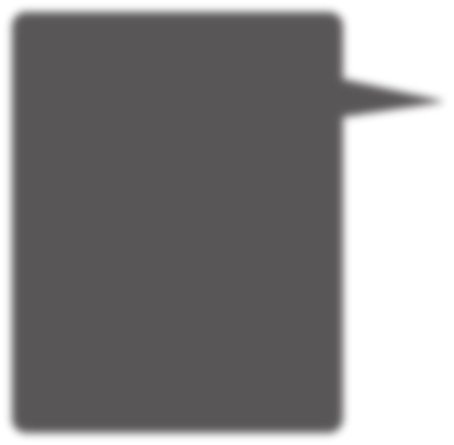 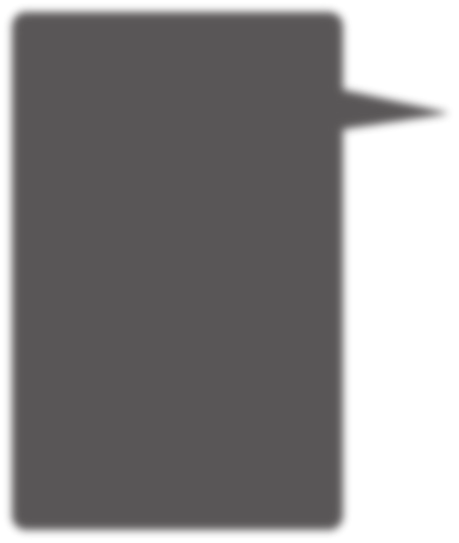 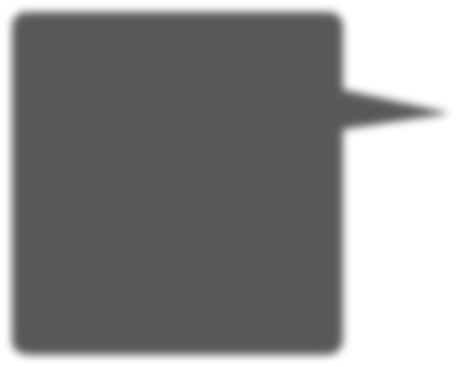 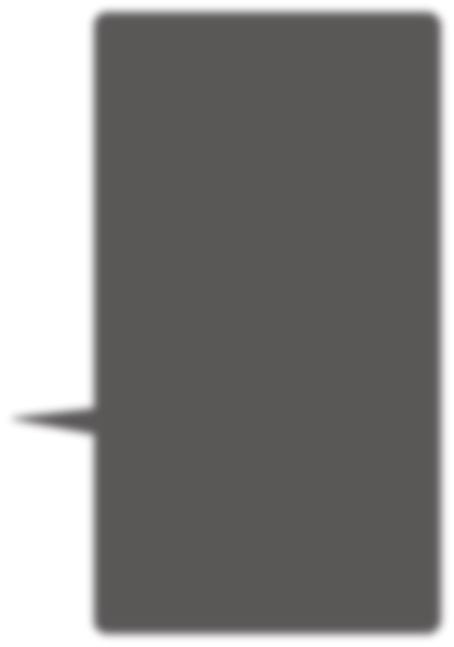 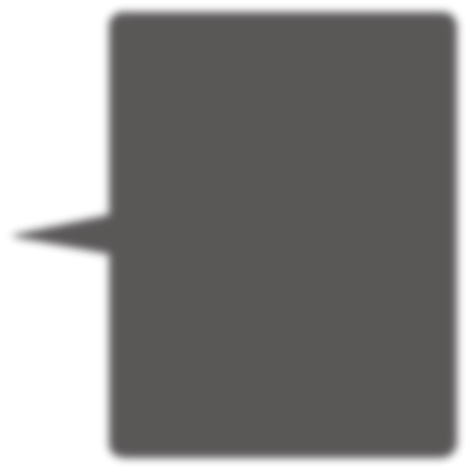 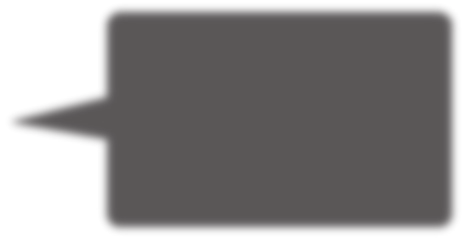 Each game card contains 3 random football teams in each week of the pro football seasonAdd up the points scored by your 3 teams each weekIf your total score is in the top 15, you win money!The 3 lowest scoring game cards also win18 total prizes paid out each week of the 17 weeks!Two grand prizes awarded at the end of the seasonHow to follow along and get resultsTrack your results each week on the CharityMania website at www.CharityMania.comDownload the FootballMania iPhone app to see results on your phoneYou will be contacted by the organization if you winWhat people get for $20The purchaser gets access to music and book down- loads from the CharityStudio.Over $20 worth of digital music from up-and-coming artists from around the countryWith each purchase, you get the promotional FootballMania sweepstakes game card for freeWant more information?We recommend you watch the short video overview at http://www.charitymania.com/videos/FM17Offi cial rules and results can be found on the CharityMania websiteContact your participating organization.The Ticket with Music Access CodeTo raise money, you sell CharityMania Tickets (i.e. the stub here at the top). With each ticket, buyers get an access code that allows them to down- load digital music from our CharityStudio.The Promotional Sweepstakes Game Card!A promotional game card is located beneath each CharityMania ticket.Sweepstakes participants have a chance to win$1000s in prize money based on the number of points scored by the teams printed on the back of the game card.Your Contact InfoThe name and contact information for your organization is printed directly on the front of the game card so people know whom they are supporting.$20	$20Music Downloads for Charity!This detachable stub is your receipt. It contains your uni that allows you to download digital music from up-and- who have teamed up with CharityMania to help non-profit raise money! See the back of this stub to view additional your music now at the CharityStudio website at www.charitFootballMania Sweepstakes RulesYour game card contains 17 different 3-team combinations, each randomly generated and randomly assigned to the 17 weeks of the 2019 pro football season, scheduled to begin on 9/5/2019. [2] Prizes are awarded each week to the 15 game cards whose teams score the most total combined points relative to all other cards that week. The 3 cards that score the least total points also receive prizes. Grand Prizes are awarded to the one card with the most, and one card with the least, total combined points scored over all 17 weeks. [3] If two or more cards are tied with the same score, 'total net yards' is used as the primary tiebreaker. See website for tiebreaker examples. [4] Football teams that do not play (have a bye) in a given week are assigned that team’s score from the previous week. [5] Minimum odds of winning: 1 in 16.6 for the entire season; 1 in 276 in each week; 1 in 2480 for a grand prize. [6] No purchase necessary to play. Void where prohibited. [7] Sweepstakes ends on 12/29/2019.[8] To enter the sweepstakes, the organization on the front of this card must activate the card number. To request a free game card, ask the organization in person (see contact info on front of card) for a “free game card request form”, complete the form, and mail to the address shown on the request form along with a self-addressed stamped envelope postmarked by 10/26/2019. A game card will be assigned to you and mailed in the return envelope sent with your form. [9] See website for additional details and to view winning game cards.www.charitymania.comNameAddressYou have a new chance to win each week!Example WinnerLet’s say your game card has these teams in Week 8PointsTeam	ScoredAtlanta	42Green Bay	35 Houston	41Total points	118If the total combined points scored by the teams is one of the 8 highest, or 3 lowest this week, then the game card wins prize money!Rules and WinnersThe sweepstakes rules are written on the game card. In addition, card holders are encouraged to visit the CharityMania website to see if they are a winner. Winners are posted after the completion of all the games each week of the sweepstakes.StubYou collect the game card holder’s contact info and return the stub to your organization.